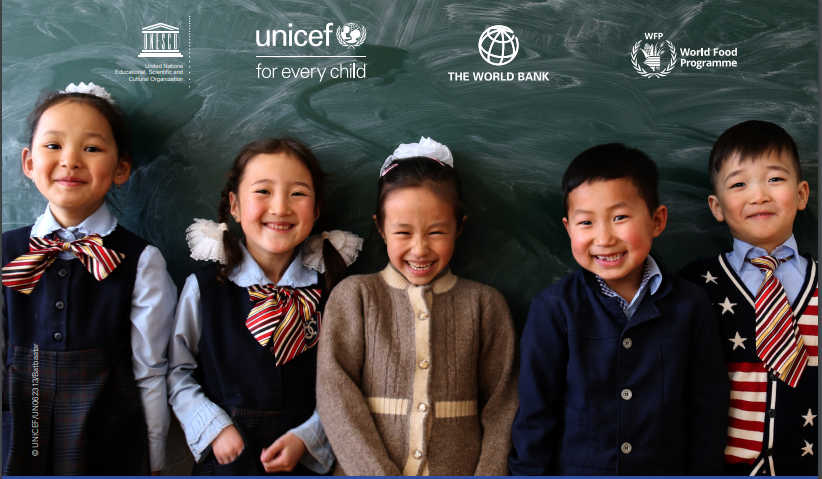 Korniza për rihapjen e shkollave Prill, 2020Mbyllja e shkollave globalisht në përgjigje të pandemisë COVID-19 paraqet një rrezik të paprecedent për arsimin, mbrojtjen dhe mirëqenien e fëmijëve. Sekretari i Përgjithshëm i Kombeve të Bashkuara António Guterres kohët e fundit u bëri thirrje qeverive dhe donatorëve që t’i japin përparësi arsimit për të gjithë fëmijët, përfshirë edhe më të margjinalizuarit, dhe Koalicioni Global i Arsimit u krijua për të mbështetur qeveritë në forcimin e mësimit në distancë dhe lehtësimin e rihapjes së shkollave.Ndërsa ne ende nuk kemi prova të mjaftueshme për të matur efektin e mbylljes së shkollave nga rreziku i transmetimit të sëmundjes, efektet e pafavorshme të mbylljes së shkollave në sigurinë, mirëqenien dhe mësimin e fëmijëve janë të dokumentuara mirë. Ndërprerja e shërbimeve arsimore gjithashtu ka pasoja serioze, afatgjata për ekonomitë dhe shoqëritë siç janë pabarazia në rritje, rezultatet më të dobëta shëndetësore dhe ulja e kohezionit social. Në shumë vende, të dhënat për prevalencën e virusit janë jo të plota dhe vendimmarrësit do të duhet të bëjnë vlerësimet e tyre më të mira në një kontekst të informacionit jo të plotë dhe pasigurisë. Qeveritë dhe partnerët kombëtarë duhet të punojnë njëkohësisht për të promovuar dhe mbrojtur të drejtën e çdo fëmije në arsim, shëndet dhe siguri, siç përcaktohet në Konventën për të Drejtat e Fëmijëve. Interesi më i mirë i fëmijës duhet të jetë parësor. Liderët në të gjithë vendet po ndeshen me tregtim të vështirë dhe të pasigurt, përderisa konsiderojnë lehtësimin e pengesave. Kjo kornizë shërben për të informuar procesin e vendimmarrjes se kur do të rihapin shkollat, të mbështesin përgatitjet kombëtare dhe të udhëzojnë procesin e zbatimit, si pjesë e përgaditjeve të proceseve të përgjithshme të shëndetit publik dhe planifikimit të arsimit. Kontekstualizimi dhe përshtatja e vazhdueshme janë të domosdoshme për t'iu përgjigjur kushteve lokale dhe për të përmbushur nevojat e mësimit, shëndetit dhe sigurisë së secilit fëmijë.Pse të hapni shkollat?Ndërprerjet e kohës mësimore në klasë mund të kenë një ndikim të madh në aftësinë e një fëmije për të mësuar. Sa më gjatë që fëmijët e margjinalizuar janë jashtë shkollës, aq më pak ka gjasa që ata të kthehen. Fëmijët nga familjet më të varfra kanë pothuajse pesë herë më shumë gjasa të jenë jashtë shkollës fillore sesa ata nga më të pasurit. Të qenit jashtë shkollës gjithashtu rrit rrezikun e shtatzënisë adoleshente, shfrytëzimit seksual, martesës së fëmijëve, dhunës dhe kërcënimeve të tjera. Për më tepër, mbylljet e zgjatura prishin shërbimet thelbësore të-bazuara-në-shkollë si imunizimin, ushqyerjen në shkollë, shëndetin mendor dhe mbështetjen psikosociale, dhe mund të shkaktojnë stres dhe ankth për shkak të humbjes së bashkëveprimit me bashkëmoshatarët dhe rutinave të ndërprera. Këto ndikime negative do të jenë dukshëm më të larta për fëmijët e margjinalizuar, siç janë ata që jetojnë në vendet e prekura nga konflikti dhe krizat e tjera të zgjatura, migrantët, të shpërngulurit me forcë, minoritetet, fëmijët që jetojnë me aftësi të kufizuara dhe fëmijët në institucione. Rihapjet e shkollës duhet të jenë të sigurta dhe në përputhje me reagimin e përgjithshëm të shëndetit COVID-19 të secilit vend, me të gjitha masat e arsyeshme të marra për të mbrojtur studentët, stafin, mësuesit dhe familjet e tyre.Kur, ku dhe cilat shkolla të rihapen?Koha e rihapjes së shkollës duhet të udhëhiqet nga interesi më i mirë i fëmijës dhe konsideratat e përgjithshme të shëndetit publik, bazuar mbi një vlerësim të përfitimeve dhe rreziqeve të shoqëruara dhe të informuar nga prova ndër-sektoriale dhe specifike-në-kontekst, përfshirë arsimin, shëndetin publik dhe faktorët socio-ekonomik. Kjo analizë do të ndihmojë gjithashtu në ndarjen e prioriteve dhe masave për zbutjen e rrezikut. Vendimmarrja duhet të bëhet së bashku me palët e interesit të nivelit lokal, në mënyrë që veprimet të bazohen në një analizë të secilit kontekst lokal.Vendimet për rihapjen do të kërkojnë që vendet të mbledhin shpejt informacione kritike se si shkollat, mësuesit, studentët dhe komunitetet po përballen me mbylljet dhe pandeminë. Sondazhet e reagimit të shpejtë të shkollës dhe drejtuesve lokalë, mësuesve, studentëve dhe prindërve mund të ndihmojnë në sigurimin e këtij informacioni. Vendimmarrësit më pas duhet të vlerësojnë se si mësimi dhe mirëqenia mund të mbështeten më së miri në secilin kontekst, me konsiderim të veçantë të përfitimeve nga udhëzimet të-bazuara-në-klasë përballë mësimit në distancë, kundër faktorëve të rrezikut që lidhen me rihapjen e shkollave, duke vënë në dukje provat jo-përfshirëse rreth rreziqeve të infeksionit në lidhje me vijueshmërinë në shkollë. 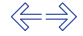 Sa thelbësore është udhëzimi në klasë për të arritur rezultatet përkatëse të mësimit (themelor, i transferueshëm, dixhital, specifik-për-punën), duke njohur çështje të tilla si rëndësia e ndërveprimit të drejtpërdrejtë me mësuesit për mësimin e bazuar-në-lojë me fëmijë më të vegjël dhe zhvillimin e aftësive themelore?Sa i disponueshëm dhe i arritshëm është cilësia-e-lartë e mësimit nga distanca (për rezultatet përkatëse të mësimit, grupmoshat dhe grupet e margjinalizuara)?Sa kohë mund të mbahet qasja e tanishme e të mësuarit në distancë, përfshirë arritjet e të nxënit, dhe mirëqenien sociale-emocionale, duke marrë parasysh presionin e brendshëm ndaj kujdestarëve dhe faktorë të tjerë specifikë të kontekstit?A i kanë kujdestarët mjetet e nevojshme për të mbrojtur fëmijët nga ngacmimi në internet dhe dhuna me-bazë-gjinore, ndërsa ata po mësojnë përmes platformave në internet?Si ndikohen pikat kyçe të tranzicionit nga “rreziku-i-lartë” në rrugëtimin e të mësuarit (gatishmëria për shkollë; përfundimi primar dhe tranzicioni; përfundimi sekondar dhe tranzicioni në terciar) të prekur nga pandemia dhe reagimit ndaj tij?Sa të gatshëm dhe të aftë janë mësuesit dhe autoritetet arsimore që të përshtaten me qasje të ndryshme administrative dhe mësimore? A janë ata të aftë dhe të gatshëm për të zbatuar masat e parandalimit dhe kontrollit të infeksionit? A ekzistojnë rreziqe që lidhen-me-mbrojtjen që lidhen me fëmijët që nuk vijojnë shkollën, siç është rreziku i rritur i dhunës në familje ose shfrytëzimit seksual ndaj vajzave dhe djemve?A kompromentojnë mbylljet e shkollave shërbime të tjera mbështetëse të ofruara nga shkollat, të tilla si aktivitetet e shëndetit dhe të ushqyerit në shkollë?Cilat janë implikimet shoqërore, ekonomike dhe mirëqenia e fëmijëve që nuk vijojnë shkollën?Cili është kapaciteti i shkollës për të mbajtur operacione të sigurta shkollore për të zbutur rreziqet, siç është distancimi social (p.sh.. madhësia e klasës në krahasim me numrin e nxënësve); dhe pajisjet për praktikat e kushteve sanitare, të ujit, dhe higjienës?Cili është niveli i ekspozimit midis popullatës së shkollës dhe grupeve me-rrezik-të-lartë, siç janë të moshuarit dhe ata me gjendje kronike shëndetësore? Nëse ekspozimi është i lartë, a mund të bëhen përpjekje të mjaftueshme zbutëse?Si udhëton popullata e shkollës për në shkollë dhe nga shkolla?Cilët janë faktorët e rrezikut që lidhen-me-komunitetin duke marrë parasysh faktorët epidemiologjikë, kapacitetet e shëndetit publik dhe kujdesit shëndetësor, dendësinë e popullsisë dhe respektimin e distancës sociale dhe praktikave të mira të higjienës?Analizimi i përfitimeve dhe rreziqeve specifike-në-kontekst mundëson dhënien e prioriteteve të shkollave (ose përbërësve të shkollave) për rihapjen; prioritetin e masave për zbutjen e rrezikut brenda shkollave dhe komuniteteve; dhe fushat e përqendrimit për mësimin në distancë.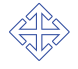 Si të rihapni shkollat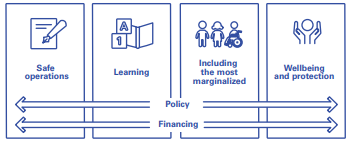 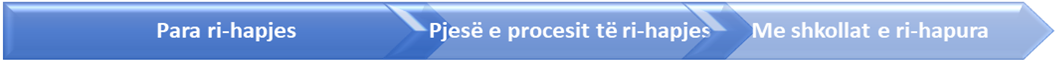 Udhëzime të ngjashmeDisa burime dhe mjete plotësuese janë në dispozicion ose në zhvillim për të mbështetur këtë kornizë. Kjo listë do të azhurnohet rregullisht.WFP, FAO, UNICEF, Zbutja e efekteve të pandemisë COVID-19 në ushqim dhe vlera ushqyese të fëmijëve të shkollës https://www.wfp.org/publications/mitigating-effects-covid-19-pandemic-food-and-nutrition-schoolchildrenUNESCO, COVID 19 Reagimi i Arsimit – Çështja e  Arsimit Shënimi Nr. 7.1 - Prill 2020 https://en.unesco.org/covid19/educationresponseRaportuesi Special i KB-së për të drejtën e strehimit të duhur, COVID-19 Shënim i Udhëzimit për Mbrojtjen e Banorëve të Vendbanimeve Joformale https://unhabitat.org/ sites / default / files / 2020/04 / guidance_note _-_ informal_settlements_29march_2020_final3.pdfBurimet e Bankës Botërore për arsimin gjatë COVID-19 faqja statike: https://www.worldbank.org/en/data/interactive/2020/03/24/world-bank-educationand-covid-19ReferencatIASC, Guidance on COVID-19 Prevention and Control in Schools https://www.unicef.org/reports/key-messages-and-actions-coronavirus-disease-covid19-prevention-and-control-schoolsUnited Nations, Policy Brief: The Impact of COVID-19 on children 15 APRIL 2020 https://www.un.org/sites/un2.un.org/files/policy_brief_on_covid_impact_on_children_16_april_2020.pdfWorld Bank, We should avoid flattening the curve in education – Possible scenarios for learning loss during the school lockdowns, https://blogs.worldbank.org/education/we-should-avoid-flattening-curve-education-possible-scenarios-learning-loss-during-school?CID=WBW_AL_BlogNotification_ EN_EXT)World Bank, The COVID-10 Pandemic: Shocks to Education and Responses, Draft PaperWorld Health Organization, Considerations in adjusting public health and social measures in the context of COVID-19 Interim guidance 16 April 2020 https://apps.who.int/iris/bitstream/handle/10665/331773/WHO-2019-nCoV-Adjusting_PH_measures-2020.1-eng.pdfWorld Health Organization, Non-pharmaceutical public health measures for mitigating the risk and impact of epidemic and pandemic influenza (2019)https://www.who.int/influenza/publications/public_health_measures/publication/en/World Health Organization, Reducing transmission of pandemic (H1N1) 2009 in school settings https://www.who.int/csr/resources/publications/ reducing_transmission_h1n1_2009.pdf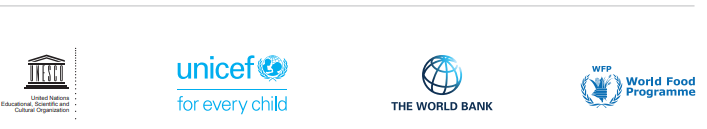 Siguroni udhëzime të qarta kombëtare për parametrat e vendimmarrjes në hapjen e shkollës. Ato mund të kenë nevojë të jenë progresive, duke filluar në zonat me normat më të ulëta të transmetimit dhe rreziku më i ulët i lokalizuar.Hapjet e shkollës gjithashtu mund të bëhen shkallë pas shkalle – për shembull, ato fillimisht mund të kufizohen në disa ditë të javës, ose të aplikohet vetëm për disa klasa ose nivele. Politikat kombëtare duhet të sigurojnë udhëzime të qarta për vlerësimin nën-kombëtar dhe marrjen e vendimeve.Autoritetet arsimore duhet t’i forcojnë mekanizmat e komunikimit dhe të koordinimit që promovojnë dialog dhe angazhim lokal me komunitete, prindër dhe fëmijë për çështjet e arsimit.Zhvilloni një model të vendimmarrjes për rimbyllje dhe rihapje të shkollave sipas nevojës për shkak të rishfaqjes së transmetimit në komunitet.Zhvilloni protokolle të qarta dhe lehtë të kuptueshme mbi masat distancuese fizike, përfshirë ndalimin e veprimtarive që kërkojnë tubime të mëdha, duke rregulluar fillimin dhe mbylljen e ditëve të shkollës, kohën e të ushqyerit, duke lëvizur klasat në hapësira të përkohshme ose jashtë, dhe duke mbajtur shkollë në turne për të zvogëluar madhësinë e klasës.Shtoni pjesë të shkollave me ujë të sigurt, stacionet për larjen e duarve, furnizimet për pastrim dhe, kur është e mundur, krijoni ose zgjeroni tualete të ndara për gjini ose tualete të ndara duke përfshirë kushtet për menaxhimin e higjienës menstruale.Hartoni protokolle të hollësishme për masat e higjenës, përfshirë larjen e duarve, etikën e frymëmarrjes, përdorimi i pajisjeve mbrojtëse, procedurat e pastrimit për objektet dhe praktikat e sigurta të përgatitjes së ushqimit.Trajnoni stafin administrativ dhe mësuesit në zbatimin e praktikave të distancës fizike dhe praktikat e higjienës në shkollë dhe rritja e stafit në shkolla sipas nevojës. Stafi i pastrimit gjithashtu duhet të jetë i trajnuar për dezinfektim dhe të jenë të pajisur me pajisjet e mbrojtjes personale në masën e mundshme.Theksoni ndryshimin esjelljes për të rritur që të dytë, intensitetin dhe frekuentimin e pastrimit, si dhe aktivitetet e dezinfektimit dhe përmirësimin e praktikave të menaxhimit të mbeturinave.Rishikoni personelin dhe politikat e vijueshmërisë me mësues, sindikatat për të akomoduar mungesat në lidhje me shëndetin dhe përkrahjen e mësimdhënies në distancë dhe të përzier.Politikat duhet të mbrojnë stafin, mësuesit dhe studentët të cilët janë në rrezik të lartë për shkak të moshës ose gjendjes shëndetësore, me planet për të mbuluar mësuesit që mungojnë dhe vazhdojnë arsimimin në largësi për të mbështetur studentët të paaftë të ndjekin shkollën, akomodimi i rrethanave individuale në masën e mundshme.T’iu siguroni drejtuesve të shkollave udhëzime të qarta për të vendosur procedura nëse studentët ose stafi sëmuret. Udhëzimi duhet përfshijnë monitorimin e shëndetit të studentit dhe stafit, duke mbajtur kontakte të rregullta me autoritetet e shëndetit lokal, dhe azhurnimi i planeve të emergjencës dhe listat e kontakteve.Shkollat gjithashtu duhet të sigurohen që ka hapësirë për të veçuar përkohësisht studentët dhe stafin e sëmurë pa krijuar stigma. T’i ndajnë procedurat me stafin, prindërit dhe studentët, përfshirë këshillimin e të gjithë studentëve dhe stafit të sëmurë për të qëndruar në shtëpi.Identifikoni reagimin dhe financimin e rimëkëmbjes për investime të menjëhershme në ujërat e shkollës, kushtet sanitare dhe higjienës. Ndani prioritetet e kostove të furnizimeve dhe shërbimeve për të pastruar plotësisht dhe dezinfektuar shkollat dhe për planet dhe stoqet e emergjencave.Promovoni praktikat higjienike në të gjitha nivelet dhe për të gjithë stafin e sistemit shkollor, me një theks në larjen e duarve dhe etikën e frymëmarrjes.Inkurajoni përdorimin e sanitizatorit të duarve, dhe kur rekomandohet nga autoritetet kombëtare, theksoni rëndësinë e përdorimit të duhur të maskave prej pëlhure. Informacionet mbi higjienën duhet të jenë gjerësisht të disponueshme dhe të arritshme, përfshirë në gjuhët e pakicave ose brail, dhe në gjuhën e kuptueshme për fëmijët.Përdoreni regimin për COVID-19 si një mundësi për të rishikuar politikat mbi përdorimin e objekteve shkollore gjatë emergjencave (si strehimore, ambiente shëndetësore, lokacion karantine, etj)Siguroni mësuesit dhe drejtuesit e shkollave me mbështetje dhe trajnim për mësimin në distancë dhe mënyra për të mbështetur studentët e tyre ndërsa shkollat janë mbyllur. Kjo mund të përfshijë krijimin e grupeve të bashkëmoshatarëve në platformat e telefonave mobil ose sigurimi i kredive telefonike për të kontaktuar prindërit.Rishikoni politikat dhe kërkesat e pranimeve të përafrohen me qëllimet e arsimit universal duke eleminuar barrierat dhe ulur kërkesat për hyrje.Vendosni ose azhurnoni standardet e ekuivalencës dhe njohjet zyrtare për rrugët alternative të të mësuarit.Rritni investimet në mësimin në distance (1) të përgatiteni për raundet e ardhshme të mbylljeve të shkollës, (2) për të forcuar mësimdhënien dhe të mësuarit kur mbylljet mbesin në fuqi dhe (3) të plotësoni orët mësimore me një model të përzier ku shkollat mund të jenë duke punuar në mënyrë të pjesshme ose orare të adaptuara ndryshe.Përfshini më shumë fonde për ngritjen-e-kapaciteteve të mësuesve dhe trajnim.Zhvilloni kalendarë akademikë alternativ bazuar në skenarë të ndryshëm të shëndetit publik dhe duke marrë parasysh modalitetet për t’u përdorur për mësimin në distancë.Pajisni mësuesit që të merren si me rikuperimin e mësimit ashtu edhe me shëndetin mendor të studentëve dhe nevojat psikosociale (MHPSS). Përpjekjet e trajnimit duhet të përmirësojnë shprehimisht aftësinë e mësuesve për të përmbushur nevojat bazë të studentëve për shkrim-lexim/vlerat numerike dhe nevojat emocionale-sociale, veçanërisht në shkolla me një përqindje të lartë të studentëve në-rrezik.Mësuesit duhet të aftësohen për të identifikuar ndryshimet e sjelljes dhe njohjes në lidhje me moshën dhe ofroni mbështetje mësimore të përshtatshme për moshën.Konsideroni të hiqni dorë nga provimet më pak të rëndësishme,siç janë ato që përdoren për vendimet e promovimit, në mënyrë që të përqendrohen burimet në sigurimin provimeve me rëndësi kritike (si p.sh. ato që përdoren për diplomimin e shkollës së mesme ose hyrja në universitet) kryhen në mënyrë të vlefshme, të besueshme dhe të barabartë, duke pasur në konsideratë distancën fizike dhe kërkesa tjera shëndetësoreKonsideroni promovimin universal kudo që të jetë e mundur dhe  vlerësoni nivelin e të mësuarit të studentëve pas mbylljes së shkollës për të informuar riparimet përmirësuese.Vlerësoni ndikimet në arsimin privat sektorin dhe merrni në konisderatë reagimet e mundshme, përfshirë zgjerimin e furnizimit publik, financimin public dhe furnizimin privat, ose ndonjë tjetër reagim sipas rastit.Zbatoni programe riparuese në shkallë-të-gjerë për të zbutur humbjen e mësimit dhe për të parandaluar përkeqësimin e pabarazisë në të mësuar pas mbylljes së shkollave, me një përqendrim në shkrim-lexim dhe për moshat e fëmijëve të shkollës fillore dhe akomodimi i qasjes për fëmijë me aftësi të kufizuara.Modelet e arsimimit të përshpejtuar mund të implementohen paralelisht për tu integruar më parë fëmijtë jashtë-shkollës ose fëmijët mbi-moshë.Zbatoni metoda innovative të mbështetjes së mësuesve, siç është zhvillimi profesional online, stërvitja ose përdorni instruktorë për të ndihmuar në sjelljen e përpjekjeve për zhvillimin e kapaciteteve në shkallë më shpejt. Ky trajnim dhe ngritje e kapaciteteve gjithashtu mund të jetë e integruar në trajnime formale të mësuesve para- dhe gjatë-shërbimit. Shtoni dispozitat e shëndetit mendor dhe shërbimeve mbështetëse psikosociale që adresojnë stigmatizimin / diskriminimin dhe mbështesin fëmijët dhe familjet e tyre në përballimin e vazhduar të paqartësisë së pandemisë.Ndani qartë, në mënyrë koncize dhe të saktë informacionin rreth COVID-19, normalizoni mesazhet rreth frikës dhe ankthit dhe promovoni strategji të vetë-kujdesit jo vetëm për studentët dhe familjet e tyre, por gjithashtu edhe për mësuesit dhe stafin tjetër të shkollës.Siguroni pagesa të vazhdueshme dhe me kohë të pagave të mësuesve, me vëmendje për ata me kontrata të pasigurta, për të zbutur pikëllimin e mësuesit dhe për të promovuar mirëqenien.Kryeni një vlerësim të rrezikut për mësuesit dhe personelin tjetër (duke marrë parasysh moshën, gjendjen kronike dhe faktorët e tjerë të rrezikut), pastaj  zbatoni një qasje të shkallëzua për rikthimin në shkollë.Rishikoni dhe forconi sistemet e referimit, veçanërisht për raste të rënda. Sigurohuni që cilido furnizues të jetë i vetëdijshëm për shërbimet e tjera të kujdesit, përfshirë referimin në shërbime për Dhunën me Bazë Gjinore (GBV) dhe Mbrojtje nga Shfrytëzimi Seksual dhe Abuzimi (PSEA), si dhe shërbimet për Shëndetin Seksual dhe Riprodhues (SRH).Rivendosni shpërndarjen e rregullt dhe të sigurt të shërbimeve thelbësore. Kjo përfshin, por nuk është e kufizuar nga, të ushqyerit kritik, LARJES dhe shërbimeve shëndetësore si ushqyerja në shkollë, fushatat e vaksinimit, referimet për mbrojtje (Rrjeti i Shëndetit Mendor dhe Mbështetjes Psikosociale ang. MHPSS, dhuna me bazë gjinore, abuzimi, etj.) dhe shërbime të specializuara për fëmijë me aftësi të kufizuara.Kur shërbimet nuk janë të disponueshme në shkollë, forcimi i sistemeve të referimit, përfshirë shërbimet për Përmbysjen e Thjeshtuar të Zakoneve të këqija (SHR) që janë miqësore për të rinjtë dhe plotësisht të arritshme.Financimi i drejtpërdrejtë i arsimit në shkolla goditur më shumë nga kriza, për shembull përmes financimit të bazuar-në-formulë që i jep përparësi më të margjinalizuarve. Për sa i përket mekanizmave, konsideroni grantet bllok të shkollës dhe transferime të parave (të kushtëzuara ose pakushtëzuara) për studentët.Heqja e tarifave të shkollës dhe kostot e tjera (uniformat e shkollës, etj) kur është e mundur, si dhe eliminoni pengesat e tjera për hyrje për të maksimizuar shkallën e ri-regjistrimit.Jepini prioritet financimit për të mbështetur rimëkëmbjen nevojat e reja, veçanërisht për studentët e të pafavorizuarve. Një qasje është pezullimi ose rishikimi i përkohshëm i elementeve të  bazuar-në-performancë në financimin për-kokë banori, të cilat mund sigurojnë financim të vazhdueshëm dhe parandalojnë reduktimet për shkak të mungesës së arritjeve ose pajtueshmërisë.Përshtatni politikat dhe praktikat e hapjes së shkollës për të zgjeruar qasjen ndaj grupeve të margjinalizuara siç janë fëmijët-jashtë-shkollës më parë, fëmijë e zhvendosur / emigrant dhe pakicat. Diversifikoni komunikimet kritike dhe në terren duke i bërë ato të disponueshme në gjuhët përkatëse, formatet e arritshme dhe duke i përshtatur ato për popullatën në fjalë. Merrni masa specifike për të zbutur rreziqet e mbrojtjes ndërsa vajzat dhe grupet tjera të margjinalizuara janë jashtë shkollës përmes rritjes së angazhimit në komunitet dhe referime të përmirësuara.Merrni masa specifike për të mbështetur kthimin e vajzave në shkollë përmes rritjes së angazhimit në komunitet.Siguroni materiale / platforma mësimore, informacione, shërbime dhe objekte që janë të arritshme për personat me aftësi të kufizuara. Informacionet për shëndetin publik dhe komunikim duhet të jetë i disponueshëm në formate të shumta, të arritshme, përfshirë ata me dëmtime dëgjimore ose vizuale.Duhet të bëhen modifikime për të siguruar shërbimet e ujit, higjienës dhe kushteve sanitare që të jenë të arritshme. Planifikoni për vazhdimësinë e shërbimeve ndihmëse nëse shkollat ri- mbyllen.